Об утверждении градостроительного плана земельного участкаВ соответствии со статьей 44 Градостроительного кодекса Российской Федерации администрация Игорварского сельского поселения Цивильского района Чувашской Республики ПОСТАНОВЛЯЕТ:- утвердить градостроительный план земельного участка площадью 2300 кв. м., расположенного по адресу: Чувашская Республика, Цивильский район, д.Мунсют, ул. Пугачева, дом №9, на строительство индивидуального жилого дома.Глава администрации Игорварского сельского поселения                                                    В.Н.СеменовЧĂВАШ РЕСПУБЛИКИÇĔРПУ РАЙОНĚ 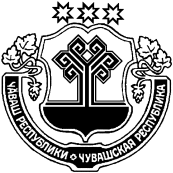 ЧУВАШСКАЯ РЕСПУБЛИКАЦИВИЛЬСКИЙ РАЙОН  ЙĔКĔРВАР ЯЛ ПОСЕЛЕНИЙĚН АДМИНИСТРАЦИЙĚЙЫШĂНУ2018  çĕртме  15     36 №Йĕкĕрвар ялěАДМИНИСТРАЦИЯ ИГОРВАРСКОГО СЕЛЬСКОГО ПОСЕЛЕНИЯПОСТАНОВЛЕНИЕ15 июня  2018    №36село Игорвары